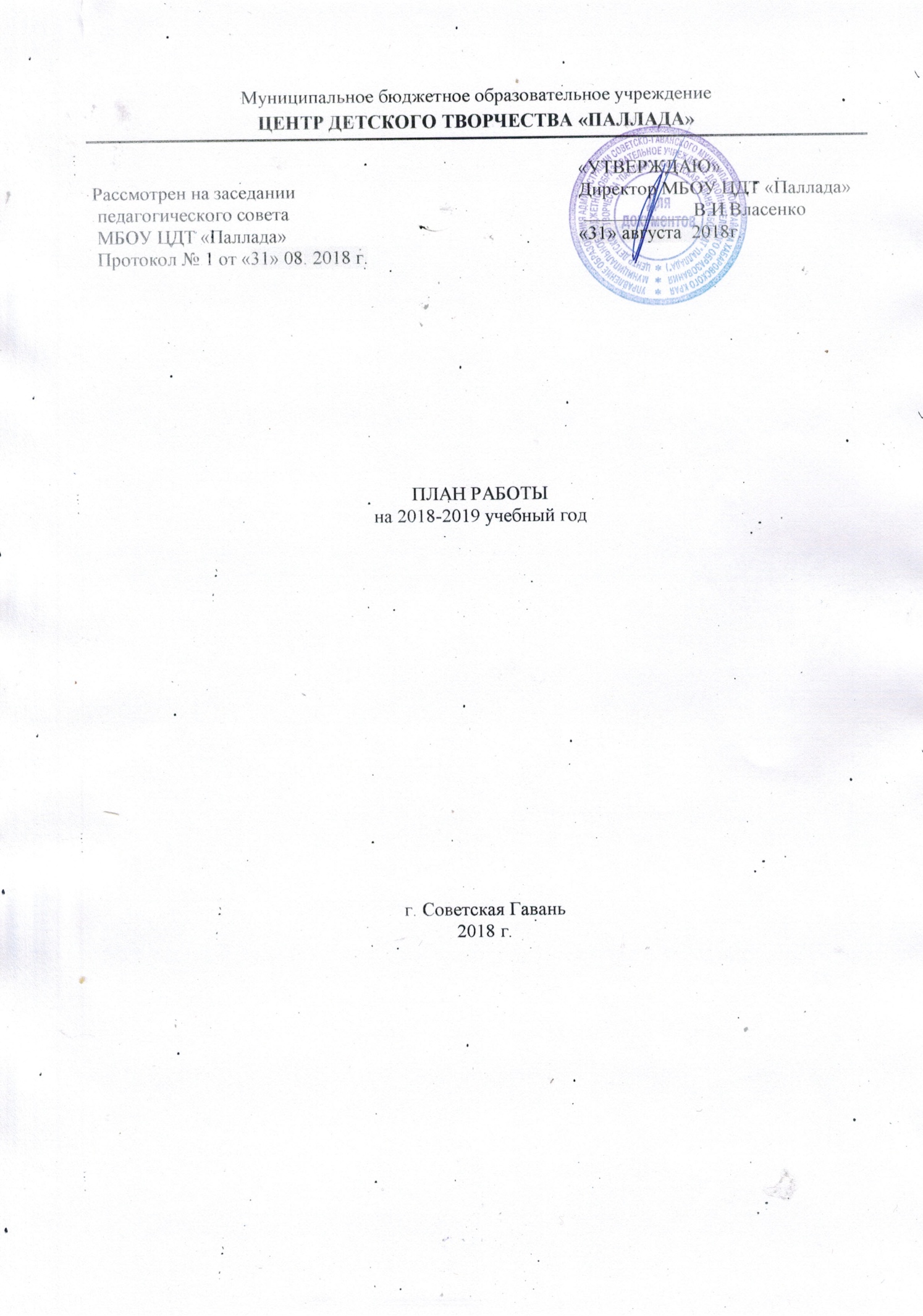 Цели  и задачи МБОУ ЦДТ «Паллада» на 2018-19 учебный годЦель: Обеспечение современного качества, доступности и эффективности дополнительного образования, удовлетворение индивидуальных социокультурные и образовательных потребности детей и взрослых, создание условий для развития творческой индивидуальности детей в избранной им и сфере деятельности на основе их интересов, потребностей и потенциальных возможностей, условий для самореализации и самоактуализации, формирования у них ценностей и компетенций для профессионального и жизненного самоопределения. Задачи:Организационная. -  Продолжить деятельность педагогического коллектива в инновационном режиме.Образовательная	.  Совершенствование качества дополнительного образования и культурно - досуговой деятельности: - разработка, апробация, внедрение новых образовательных программы      дополнительного образования по основным направлениям деятельности; - выявление и развитие творческого потенциала одаренных детей; - удовлетворение потребности детей в духовно - нравственном, художественно -      эстетическом и интеллектуальном развитии; - организация содержательного досуга детей и подростков, обеспечение гражданско –   патриотического  и трудового воспитания: реализация программ деятельности по      направлениям: техническому, естественнонаучному, социально-педагогическому, краеведческо – патриотическому.Методическая цель: обеспечение педагогической системы учреждения во всей совокупности ее внутренних и внешних связей и взаимодействий.Обобщение опыта педагогов по использованию  инновационных педагогических технологий в дополнительном образовании.Повышение профессионального мастерства и компетенции педагогических работников.Повышение уровня исполнительской дисциплины и работы педагога с основными       документами по организации учебно-воспитательного процесса.Экспертиза образовательных программ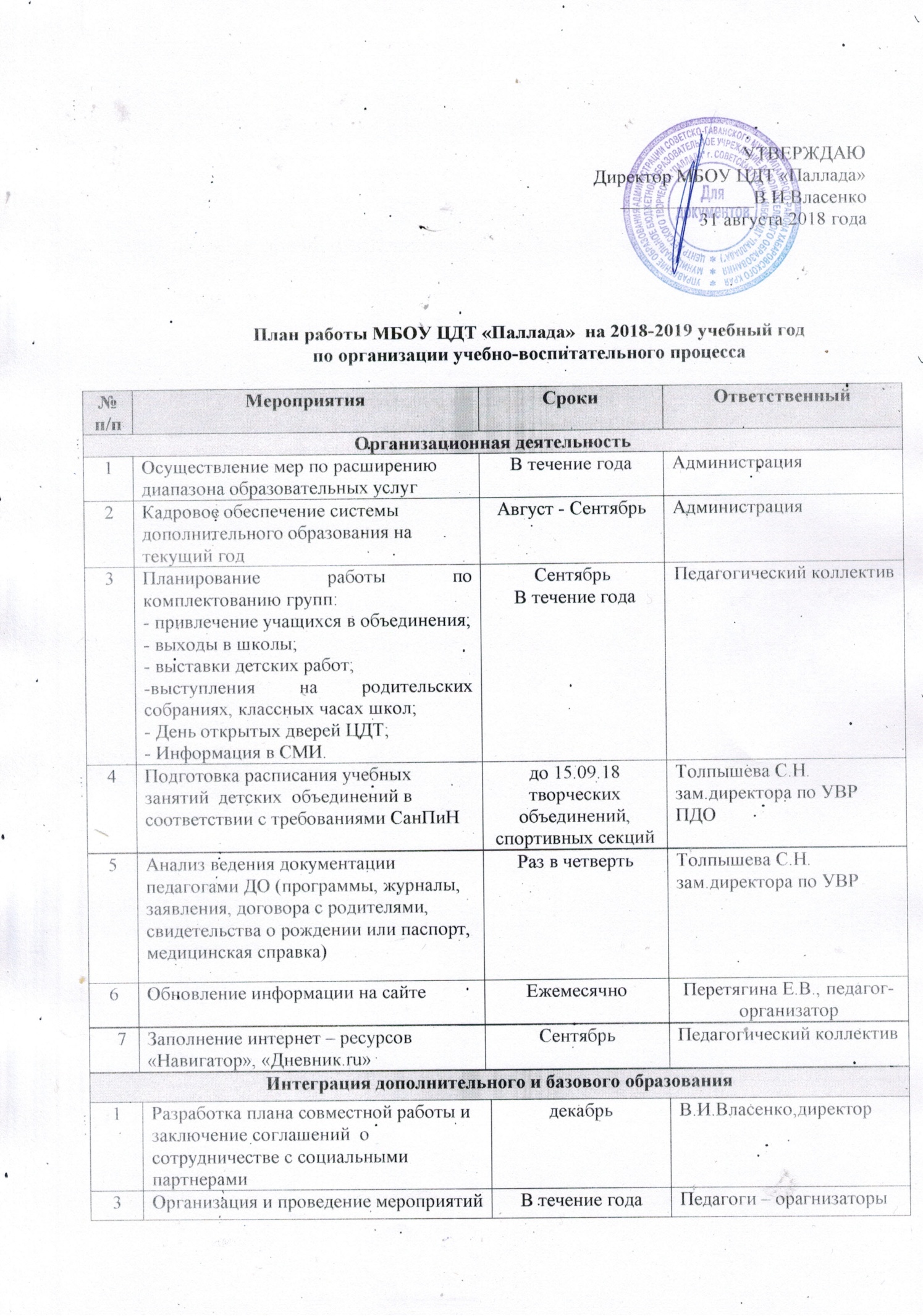 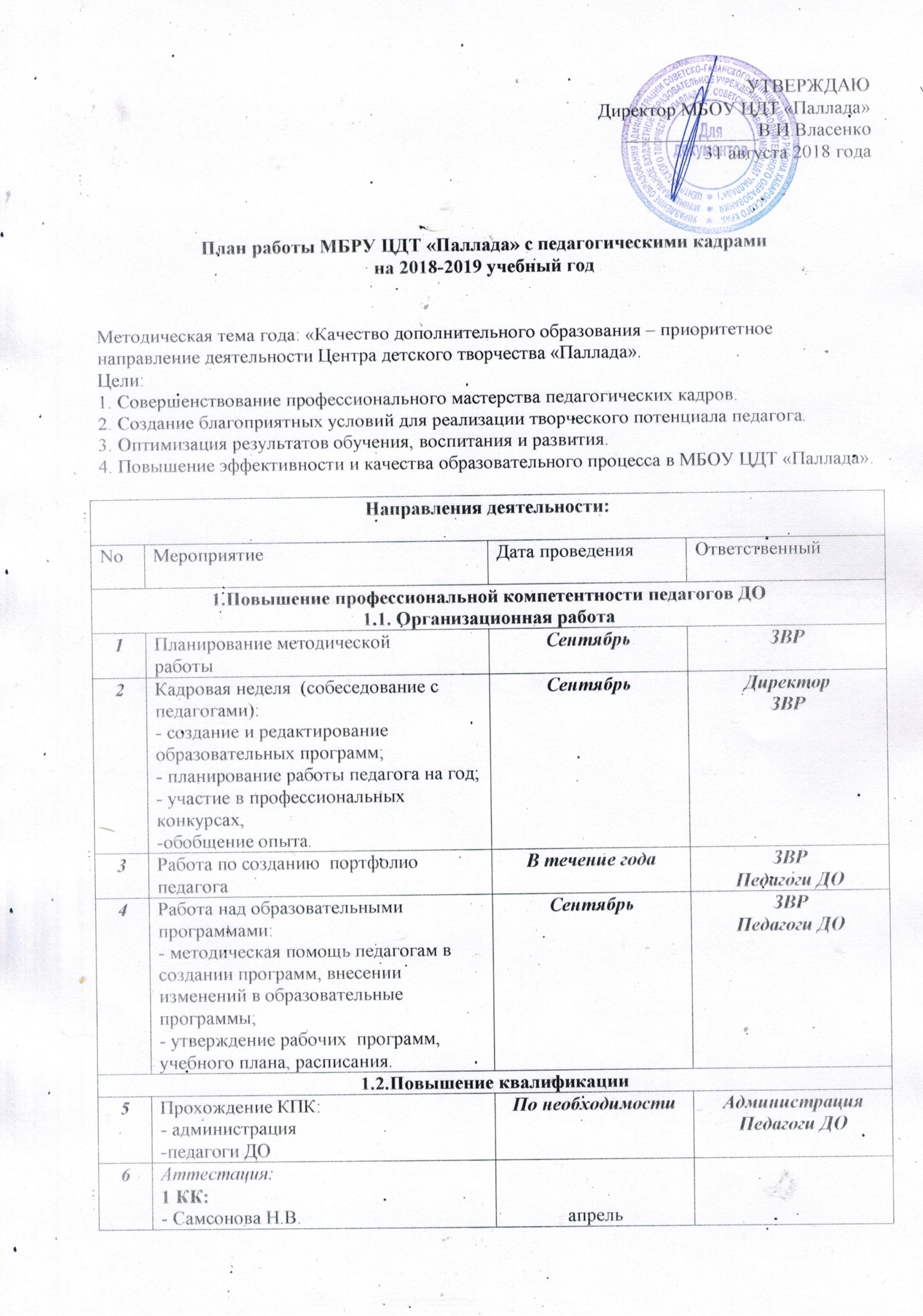 33Организация и проведение мероприятий по направлениям:- экологическое- художественное- техническое- туристскоо-патриотическое- социально-педагогическоеОрганизация и проведение мероприятий по направлениям:- экологическое- художественное- техническое- туристскоо-патриотическое- социально-педагогическоеВ течение года В течение года Педагоги – орагнизаторыСпицина Н.В,Котлова Л.В.Перетягина Е.В.Верещагина Л.Г.Билашевская Н.В.Информационно-аналитическая деятельностьИнформационно-аналитическая деятельностьИнформационно-аналитическая деятельностьИнформационно-аналитическая деятельностьИнформационно-аналитическая деятельностьИнформационно-аналитическая деятельностьИнформационно-аналитическая деятельность1.Подготовка и сдача статистического отчета по количественному, возрастному  составу воспитанников детских творческих объединений по направлениямПодготовка и сдача статистического отчета по количественному, возрастному  составу воспитанников детских творческих объединений по направлениямСентябрьДекабрьАпрельСентябрьДекабрьАпрельС.Н.Толпышевазам.директора по УВРС.Н.Толпышевазам.директора по УВР2Сдача отчетности: - рабочая программа- списки учащихся   на текущий учебный год; - заявление от родителей (1 год обучения)- медицинские справки (хореографические, туристические объединение)Сдача отчетности: - рабочая программа- списки учащихся   на текущий учебный год; - заявление от родителей (1 год обучения)- медицинские справки (хореографические, туристические объединение)СентябрьСентябрьПДОПДО3Тарификация и штатное расписание на текущий учебный годТарификация и штатное расписание на текущий учебный годСентябрьСентябрьВ.И.Власенко,директор С.Н.Толпышева зам.директора по УВР В.И.Власенко,директор С.Н.Толпышева зам.директора по УВР 4Контроль  посещаемости  МБОУ ЦДТ учащимисяКонтроль  посещаемости  МБОУ ЦДТ учащимисяраз в четвертьраз в четвертьС.Н.Толпышева,зам.директора по УВРС.Н.Толпышева,зам.директора по УВР5Анализ работы по направлениям Анализ работы по направлениям АпрельАпрельпедагоги-организаторыпедагоги-организаторы6Анализ работы МБОУ ЦДТАнализ работы МБОУ ЦДТАпрельАпрельС.Н.Толпышева,зам.директора по УВРС.Н.Толпышева,зам.директора по УВР7Анализ работы по охране труда и технике безопасности в ОУАнализ работы по охране труда и технике безопасности в ОУАпрельАпрельЛ.А.Кутуркина.зам.директора по АХЧЛ.А.Кутуркина.зам.директора по АХЧ8Анализ работы по укреплению материально-технической базы ОУАнализ работы по укреплению материально-технической базы ОУАпрельАпрельЛ.А.Кутуркина.зам.директора по АХЧЛ.А.Кутуркина.зам.директора по АХЧ9Создание банка данных по выявлению и учету - детей, находящихся в трудной жизненной ситуации - несовершеннолетних, стоящих на учете в ПДН, ВШУСоздание банка данных по выявлению и учету - детей, находящихся в трудной жизненной ситуации - несовершеннолетних, стоящих на учете в ПДН, ВШУВ течение годаВ течение годаН.В. Билашевская, социальный педагогН.В. Билашевская, социальный педагог10Подготовка и курирование процедуры подготовки к аттестации педагогов учреждения, курсовой подготовкиПодготовка и курирование процедуры подготовки к аттестации педагогов учреждения, курсовой подготовкиВ течение годаВ течение годаС.Н.Толпышева,зам.директора по УВРС.Н.Толпышева,зам.директора по УВР11Проверка ведения журналовПроверка ведения журналовРаз в четвертьРаз в четвертьС.Н.Толпышева,зам.директора по УВРС.Н.Толпышева,зам.директора по УВРПрограммно – методическое обеспечение образовательного процессаПрограммно – методическое обеспечение образовательного процессаПрограммно – методическое обеспечение образовательного процессаПрограммно – методическое обеспечение образовательного процесса1.Разработка  мониторинга результатов обучения учащихсяСентябрь ПДО2.Подготовка программно-методического обеспечения образовательного процесса Май-августПДОВоспитательная работаВоспитательная работаВоспитательная работаВоспитательная работа1Реализация Плана по гражданско – патриотическому воспитаниюРеализация Плана по гражданско – патриотическому воспитаниюв течение годаЛ.Г.Верещагина, педагог-организатор2Реализация Плана по экологическому воспитаниюРеализация Плана по экологическому воспитаниюв течение годаН.В.Спицына, педагог-организатор3Реализация Плана по техническому направлениюРеализация Плана по техническому направлениюв течение годаПеретягина Е.В., педагог-организатор4Реализация Плана по художественно-эстетическому воспитаниюРеализация Плана по художественно-эстетическому воспитаниюв течение годаЛ.В.Котлова, педагог-организаторСентябрьСентябрьСентябрьСентябрьДень открытых дверей06.0906.09Педагогический коллективКвест-игра «Тропой амурского тигра»07.0907.09Спицына Н.В.Районный фестиваль «Славянский базар»- Районный конкурс «Коса – девичья краса»- Мастер – классы- Выставки продажи16.0916.09Педагогический коллективРайонная Неделя туризма:17-22.0917-22.09Шерстюков В.В.Перетягин С.А.Билашевская Н.В.Интерактивная игра «Осенний лабиринт» 19.0919.09Котлова Л.В.Квест игра «Сохраним кету»21.0921.09Верещагина Л.Г.Слёт поисковых отрядов 28.0928.09Верещагина Л.Г.ОктябрьОктябрьОктябрьОктябрьОктябрьСпортивная игра-эстафета, посвященная Дню гражданской обороны04.1004.10Верещагина Л.Г.Старт конкурса исследовательских и творческих работ «Наш дом Земля»в течение месяцав течение месяцаСпицына Н.В.Районный фестиваль самодеятельного творчества учащихся «Край любимый»В течение месяцаВ течение месяцаКотлова Л.В.Верещагина Л.Г.Спортивная игра «Драйв»19.1019.10Е.В. Перетягина Е.ВРайонный этап краевой краеведческой конференции «Край родной дальневосточный»31.1031.10Верещагина Л.Г.Краевая сессия КОЗЭШ28.1028.10Спицына Н.В.Районный конкурс буклетов, видеороликов, посвященных 100-летию дополнительного образования в России30.1030.10Перетягина Е.В.Креативный бой «Моя сообразилия» 18.1018.10Билашевская Н.В.НоябрьНоябрьНоябрьНоябрьЭкологическая акция «Помоги зимующей птице»:- Праздник «Синичкин день»- Викторина6-7 классы6-7 классыСпицына Н.В. Районный конкурс презентаций «Времена года. Осень»Образовательные организацииОбразовательные организацииКотлова Л.В.Перетягина Е.В.Межрайонная экологическая НПК «Юные исследователи»16,1116,11Спицына Н.В.Конкурс ЮИОСОбразовательные организацииОбразовательные организацииСпицына Н.В.Районный этап краевого конкурса исследовательских работ «Возвращённые имена»Образовательные организацииОбразовательные организацииВерещагина Л.Г. Творческий конкурс презентаций «Лето, мама, солнце, я!»Образовательные организацииОбразовательные организацииКотлова Л.В.Конкурс исследовательских и творческих работ «Наш дом – Земля» Образовательные организацииОбразовательные организацииСпицына Н.В. Марафон «Добрых дел»Образовательные организацииОбразовательные организацииБилашевская Н.В. Декабрь Декабрь Декабрь Декабрь ДекабрьНовогодние театрализованные представления Новогодние театрализованные представления Образовательные организации, ДО МБОУ ЦДТ «Паллада»Л.В.КотловаАкция «Имя Героя»:- Час мужества «Подвигу народа жить в веках»Акция «Имя Героя»:- Час мужества «Подвигу народа жить в веках»ООВерещагина Л.Г. Экологическая кампания «Ель»: Конкурс творческих работ «Экологическая ёлочка»Экологическая кампания «Ель»: Конкурс творческих работ «Экологическая ёлочка»Образовательные организацииСпицына Н.В.Брейн-ринг «Правила дорожного движения»Брейн-ринг «Правила дорожного движения»Образовательные организацииБилашевская Н.В.Конкурс исследовательских работ  им.ВернадскогоКонкурс исследовательских работ  им.Вернадского8-11 клСпицына Н.В.Акция «Ёлка Эколят и молодых защитников природы»Акция «Ёлка Эколят и молодых защитников природы»Образовательные организацииСпицына Н.В. Районный конкурс видеооткрыток «С новым годом» Районный конкурс видеооткрыток «С новым годом»ООПеретягина Е.В.ЯнварьЯнварьЯнварьЯнварьКонкурс агитбригад «Экологический календарь»Конкурс агитбригад «Экологический календарь»3-5 кл6-7 клСпицына Н.В.Акция «День китов»: мастер-классы «Морские обитатели», конкурсные программыАкция «День китов»: мастер-классы «Морские обитатели», конкурсные программыОО, ДОУСпицына Н.В.Конкурсная – игра «Театральные подмостки»Конкурсная – игра «Театральные подмостки»ООЛ.В.Котлова, Музейный час «Советская Гавань – мой город родной», посвящённый 77-летию присвоения рабочему посёлку Советская Гавань статус городаМузейный час «Советская Гавань – мой город родной», посвящённый 77-летию присвоения рабочему посёлку Советская Гавань статус городаАктивисты школьных музеев, поисковые отряды12-17лет, ЦДТ, Краеведческий музей, школьные музеи, совет ветеранов, общество  старожилы города Верещагина Л.Г.Подведение итогов, награждение участников и победителей конкурса  «Наш дом – Земля» Подведение итогов, награждение участников и победителей конкурса  «Наш дом – Земля» Образовательные организацииСпицына Н.В. Турнир «Волшебные шахматы»Турнир «Волшебные шахматы»Образовательные организацииПеретягина Е.В.ФевральФевральФевральФевральРайонная комбинированная военно-спортивная игра «Патриот»Районная комбинированная военно-спортивная игра «Патриот»ООВерещагина Л.Г Конкурсная программа для мальчиков«Солдатская смекалка»Конкурсная программа для мальчиков«Солдатская смекалка»  3-4 клЛ.В.КотловаИгра-путешествие «Дорога в страну профессий»Игра-путешествие «Дорога в страну профессий»ООБилашевская Н.В.Конкурс детского творчества «Бережем планету вместе»Конкурс детского творчества «Бережем планету вместе»ООСпицына Н.В.Интерактивно-техническая игра «Информашка»Интерактивно-техническая игра «Информашка»5-6 клаЕ.В.Перетягина, педагог-организаторМартМартМартМартКонкурсная программа для девочек 2-4 кл. «Весна. Девчонки. Позитив.»Конкурсная программа для девочек 2-4 кл. «Весна. Девчонки. Позитив.»ЦДТ «Паллада»Л.В.Котлова, Брейн-Ринг «Безопасность превыше всего»Брейн-Ринг «Безопасность превыше всего»6 клБилашевская Н.В.Конкурс краеведческих исследовательских работ для учащихся5-11классов  «Школьный музей  представляет…»Конкурс краеведческих исследовательских работ для учащихся5-11классов  «Школьный музей  представляет…»Активисты школьных музеев,поисковые отряды11-18 лет Верещагина Л.Г Неделя «Музей и дети», посвящённая 78-й годовщине образования Хабаровского края (по отдельному плану)Неделя «Музей и дети», посвящённая 78-й годовщине образования Хабаровского края (по отдельному плану)Активисты школьных музеев,поисковые отряды7-17 летВерещагина Л.Г Научно-практическая конференция для учащихся  «Шаг в будущее»Научно-практическая конференция для учащихся  «Шаг в будущее»Образовательные организацииСпицына Н.В.Игровая программа «Заповедная биржа»Игровая программа «Заповедная биржа»ООСпицына Н.В.Техноквест «Моя малая Родина»Техноквест «Моя малая Родина» ООПеретягина Е.В.АпрельАпрельАпрельАпрельРайонный конкурса для старшеклассников «Ученик года»: «Творчество», «Лидер»Районный конкурса для старшеклассников «Ученик года»: «Творчество», «Лидер»Образовательные организацииЛ.В.КотловаКонкурсная программа «Здоровым быть здорово!»Конкурсная программа «Здоровым быть здорово!»4 клБилашевская Н.В.Акция и Праздник «День Земли»Акция и Праздник «День Земли»Образовательные организацииСпицына Н.В. Районный конкурс технического творчестваРайонный конкурс технического творчестваОбразовательные организацииПеретягина Е.В.Выставка проектов «Лего страна»Выставка проектов «Лего страна»ДОУПеретягина Е.В.МайМайМайМайКружковец годаКружковец годаОбучающиеся  МБОУ ЦДТ «Паллада»Л.В.Котлова, Районный Конкурс видеороликов, видеоткрыток, электронных рисунков «Этот день Победы…»Районный Конкурс видеороликов, видеоткрыток, электронных рисунков «Этот день Победы…»Образовательные организацииПеретягина Е.В. Итоговый слёт поисковых отрядовИтоговый слёт поисковых отрядовАктивисты школьных музеевВерещагина Л.Г.Мастер-класс по туризмуМастер-класс по туризмуОбразовательные организацииСпицына Н.В.Научно-практическая конференция «Шаг в будущее»Научно-практическая конференция «Шаг в будущее»ООСпицына Н.В.Семинар-практикум «Я-Вожатый!»Семинар-практикум «Я-Вожатый!»ООКотлова Л.В.ИюньИюньИюньИюньИюньВыставка детского творчества в краеведческом музее им. Н.К.БошнякаВыставка детского творчества в краеведческом музее им. Н.К.БошнякаЦДТ «Паллада»Л.В.Котлова,Квест-игра «Что я знаю о России»Квест-игра «Что я знаю о России»ЛОЛКотлова Л.В.Единый выпускнойЕдиный выпускнойВыпускники ООКотлова Л.В.Митинг «День Памяти и скорби»Митинг «День Памяти и скорби»ЛОЛВерещагина Л.Г.ИюльИюльИюльИюльИюльКонкурс «Защитники природы»Конкурс «Защитники природы»Образовательные организацииСпицына Н.В. педагогПолевая экологическая школа «Юный эколог»Полевая экологическая школа «Юный эколог»Образовательные организацииСпицына Н.В. педагогКонкурс эрудитов «Разноцветный шар земной» (для лагерей с дневным пребыванием)Конкурс эрудитов «Разноцветный шар земной» (для лагерей с дневным пребыванием)Образовательные организацииСпицына Н.В. педагогАвгустАвгустАвгустАвгустАвгустКонкурсная программа «Секреты в лукошке» (для лагерей с дневным пребыванием)Конкурсная программа «Секреты в лукошке» (для лагерей с дневным пребыванием)ООСпицына Н.В. педагог Практическая  деятельность№МероприятиеСрокОтветственные1Участие детских творческих объединений в мероприятиях и конкурсах различных уровнейВ течение годаТолпышева С.Н.зам.директора по УВР, педагоги-организаторыПДОКонсультации для учителей, участников районных конкурсов В течение годаЗаместитель директора по УВР,педагоги-организаторыРазработка положений к районным конкурсамВ течение годаПедагоги-организаторыОказание помощи в поиске и участии в конкурсах профессионального мастерства различных уровней  педагогов по  направлениямВ течение годаПедагоги-организаторыЗдоровьесберегающая деятельность №МероприятиеСрокиОтветственные1Контроль за соблюдением санитарно-гигиенических требований в:- в учебных кабинетах;- в дополнительных общественных помещенияхВ течение годаКутуркина Л.А.зам.директора по АХЧ2Проведение инструктажей по ОТ и ТБ с воспитанниками в учебное время, во время проведения культурно-массовыхВ соответствии с требованиями к проведению инструктажейКутуркина Л.А.зам.директора по АХЧ ПДО3Организация работы по профилактике вредных привычек, пропаганде ЗОЖВ течение годаБилашевская Н.В., социальный педагогПДО4Организация работы по профилактике детского травматизма, пропаганде ПДДВ течение годаБилашевская Н.В., социальный педагогПДО5Организация работы по проведению предупредительных мер режима безопасности, предупреждению террористических актовВ течение годаКутуркина Л.А.зам.директора по АХЧ ПДО Работа по  профилактике безнадзорности и правонарушений несовершеннолетних Работа по  профилактике безнадзорности и правонарушений несовершеннолетних Работа по  профилактике безнадзорности и правонарушений несовершеннолетних Работа по  профилактике безнадзорности и правонарушений несовершеннолетних1Создание банка данных неблагополучных семей воспитанников, склонных к правонарушениям и стоящих на внутришкольном учете и в ОДНСентябрь - октябрьПДО, Билашевская Н.В., социальный педагог3Вовлечение в систему дополнительного образования детей и подростков с девиантным поведением В течение годаБилашевская Н.В., социальный педагог4Организация воспитательных часов по вопросам профилактики правонарушений среди несовершеннолетнихВ течение годаБилашевская Н.В., социальный педагог,ПДО5Участие в семинарах, собраниях по вопросам профилактики правонарушений среди несовершеннолетних В течение годаБилашевская Н.В., социальный педагог Работа по ОТ и ТБ, профилактике травматизма Работа по ОТ и ТБ, профилактике травматизма Работа по ОТ и ТБ, профилактике травматизма Работа по ОТ и ТБ, профилактике травматизма1Организация и проведениеинструктажей по ОТ и ТБ   с учащимисяВ течение годаПДО2Контроль за соответствием санитарно-гигиеническим нормам, требованиям пожарной и электробезопасности помещений, оборудования и инвентаря, используемых в системе дополнительного образованияВ течение годаКутуркина Л.А.зам.директора по АХЧ 3Контроль за ведением документации, журналов инструктажей по ОТ и ТБ в системе дополнительного образования1 раз в полугодиеКутуркина Л.А.зам.директора по АХЧ Работа с родителямиРабота с родителямиРабота с родителямиРабота с родителями№МероприятиеСрокиОтветственные1Дни открытых дверей и консультаций родителей по вопросам информированности родительской общественности о наличии и работе творческих объединений  в МБОУ  ЦДТ «Паллада»СентябрьПедагогический коллектив2Знакомство с Уставом лицензией на образовательную деятельность, программой МБОУ  ЦДТ «Паллада»,образовательными программами педагогов ДО, расписанием занятийсентябрьАдминистрация3Заключение договоров на образовательные услугисентябрьВласенко В.И. директор4Привлечение родительской общественности  к участию в работе детских творческих объединенийВ течение годаПДО5Проведение концертов, отчетных творческих выступлений, открытых занятий для родительской общественности с целью демонстрации достижений учащихсяВ течение годаПедагоги-организаторы, ПДО6Проведение открытых занятий для родительской общественности с целью демонстрации достижений учащихсяВ течение годаПДО7Индивидуальные консультации для родителейВ течение годаПДО8Изготовление и распространение среди родителей печатной продукции (информационные листы, буклеты и др.)Сентябрь-октябрьПедагогический коллектив9Проведение мастер-классов для родителейВ течение годаПДО6Аттестация:1 КК:- Самсонова Н.В.СЗД:- Котик В.Н.- Толпышева С.Н.апрельсентябрьфевраль7Оказание индивидуальной  помощи в подготовке и  прохождении аттестацииПодготовка документов на аттестациюв течение периода подготовки документацииЗВР8Участие педагогов Центра в  профессиональных конкурсах:- конкурс педагогов дополнительного образования:  - «Сердце отдаю детям»- конкурс программ дополнительного образования и др.октябрьмарт-апрельЗВРПедагоги ДОПедагогические советыПедагогические советыПедагогические советыПедагогические советы1«Итоги организации летнего отдыха учащихся. Задачи на новый 2018-2019 учебный год».сентябрьДиректор ЗВР2«Компетентность и компетенции педагога дополнительного образования».ноябрьЗВР3«Использование технологий рефлексии в педагогическом процессе».мартЗВРСоциальный педагог4«Организационно-педагогический:Анализ деятельности за 2018-2019 учебный год. Концепция плана работы ЦДТ на 2019-2020учебный год»майДиректорЗВРМетод.советыМетод.советыМетод.советыМетод.советы1Планирование работы на 2018-2019 учебный год.Итоги комплектования групп и сохранность контингента.октябрьДиректорЗВР2Семинар-практикум«Учебное занятие в учреждении дополнительного образования детей»декабрьСоц.педагогЗВР3Семинар-практикум «Методическое обеспечение деятельности педагога дополнительного образования –                                  виды методической продукции»февральЗВРПДО4Выставка методической продукции педагогов дополнительного образованияапрельЗВРПДОМетодическое сопровождениеМетодическое сопровождениеМетодическое сопровождениеМетодическое сопровождение9Посещение и анализ занятийИндивидуальные консультации по организации образовательного процесса, подготовке документацииВ течение годаЗВР10Оказание методической помощи в разработке открытых занятий, мероприятий, документов для участия в профессиональных конкурсах, др.В течение годаЗВРИнформационно-методическое обеспечение, издательская деятельностьИнформационно-методическое обеспечение, издательская деятельностьИнформационно-методическое обеспечение, издательская деятельностьИнформационно-методическое обеспечение, издательская деятельность11Выпуск книги, посвященной 100-летию. Дополнительного образования в РоссииВ течение годаПедагоги-организаторы12Работа в системе АИС «Дневник»В течение годапедагоги-организаторыПДО13Работа в системе «Навигатор»В течение годапедагоги-организаторыПДО14Пополнение и обновление сайтаВ течение годаПедагоги-организаторы15Сотрудничество со средствами массовой информации по пропаганде деятельности Центра детского творчестваВ течение годаАдминистрацияПедагоги-организаторыПДО